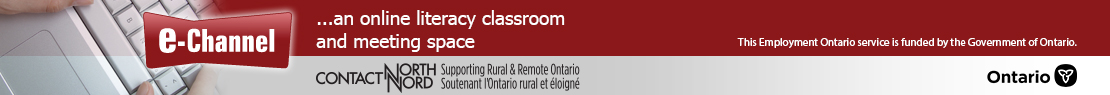 Skills for Success Curriculum Resource Cover Pagee-Channel OrganizationCurriculum ResourceOALCF AlignmentGoal Paths (check all that apply)Embedded Skills for Success (check all that apply)COFAActivité d’apprentissage et de consolidation en lien avec les cours d’introduction à la suite Office 1 et 2.Cette activité d’apprentissage permettra à l’apprenant de concrètement mettre en pratique, les notions de base du ruban accueil des logiciels Word, Excel et PowerPoint.CompetencyTask GroupLevel Employment  Apprenticeship  Secondary School Credit Postsecondary Independence Adaptability Collaboration Communication Creativity and innovation Digital Numeracy Problem Solving Reading WritingNotes: